Routines and organisation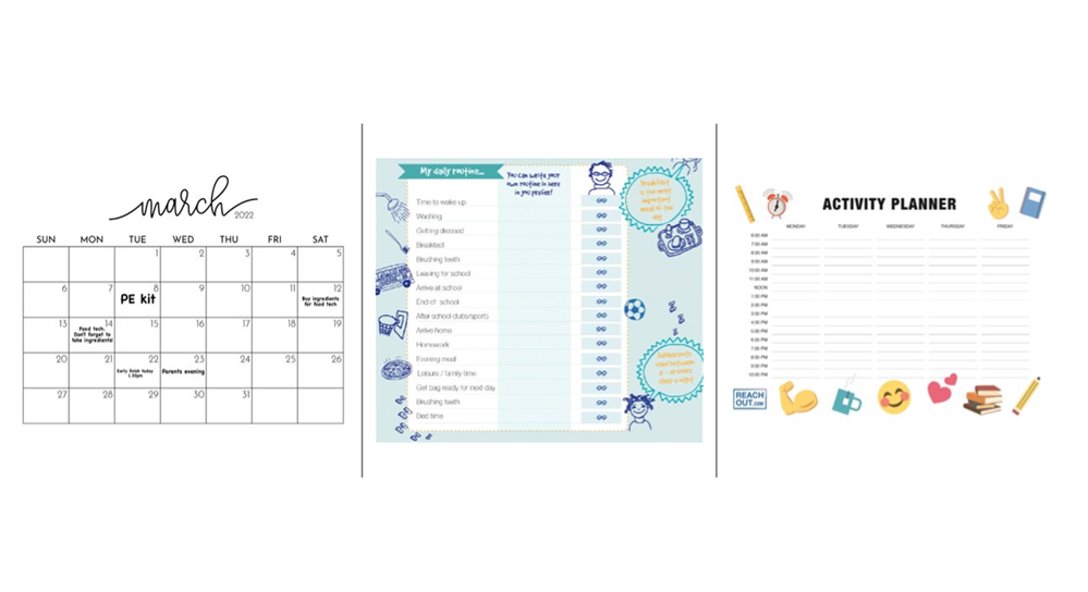 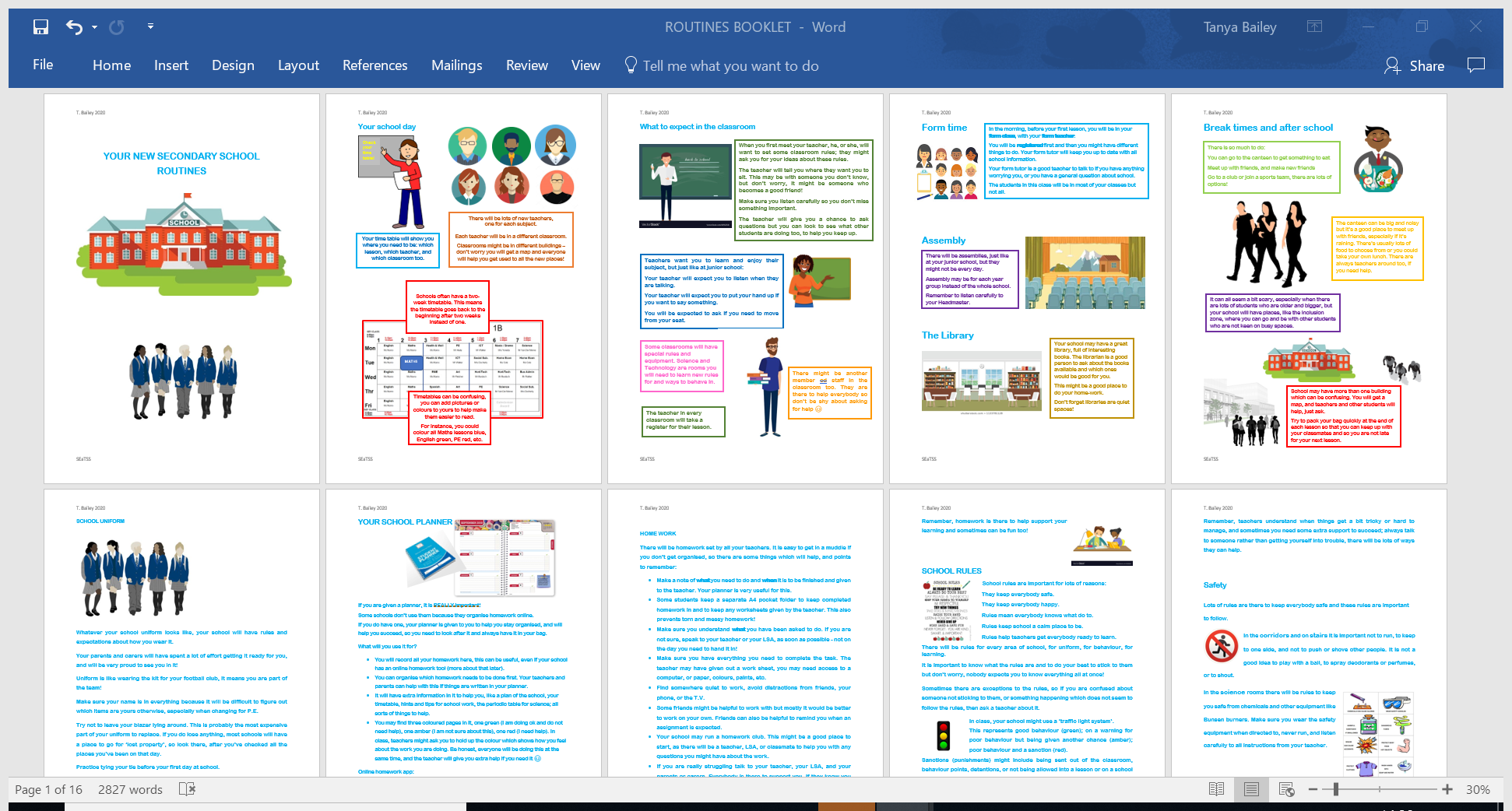 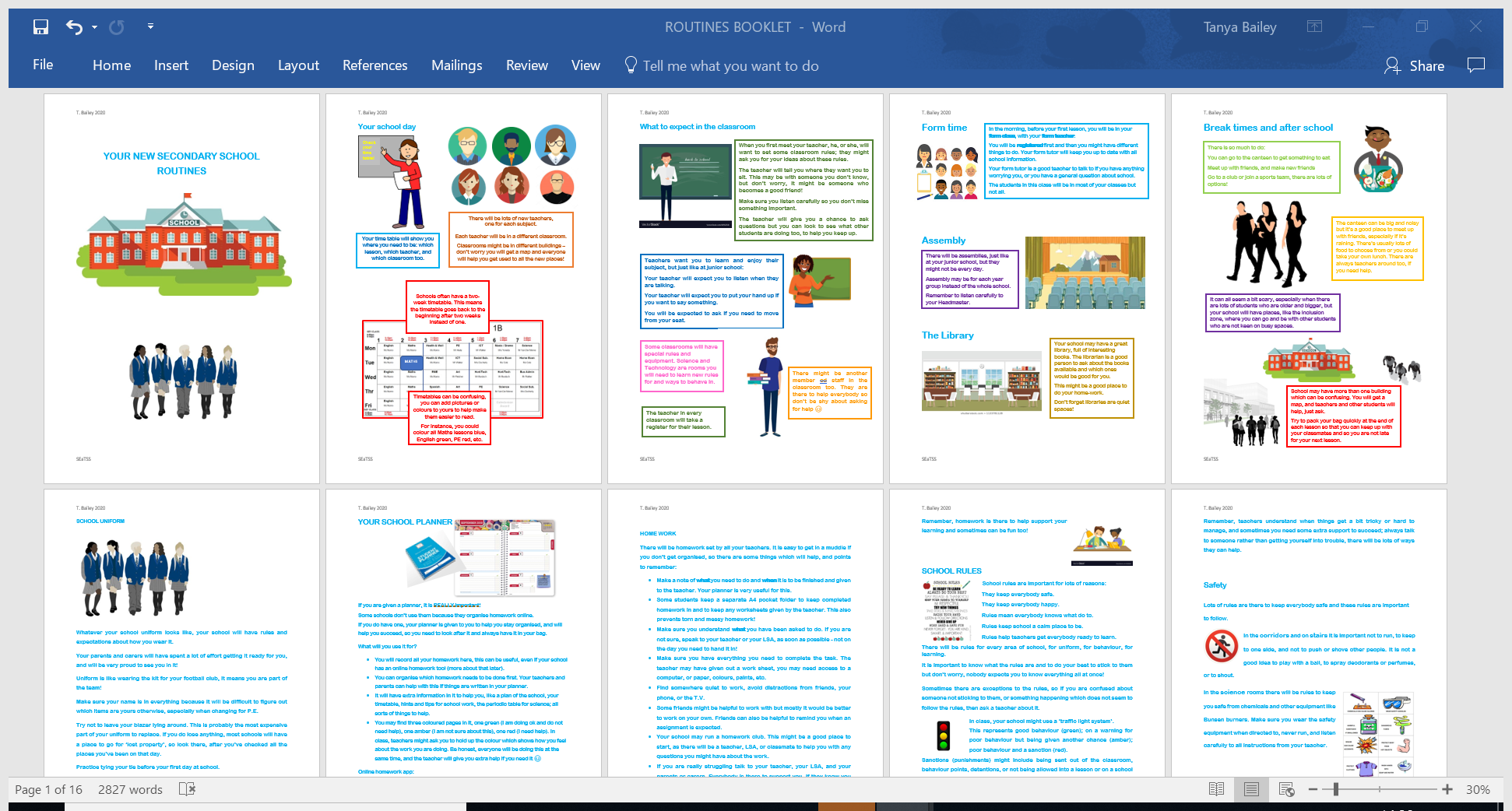 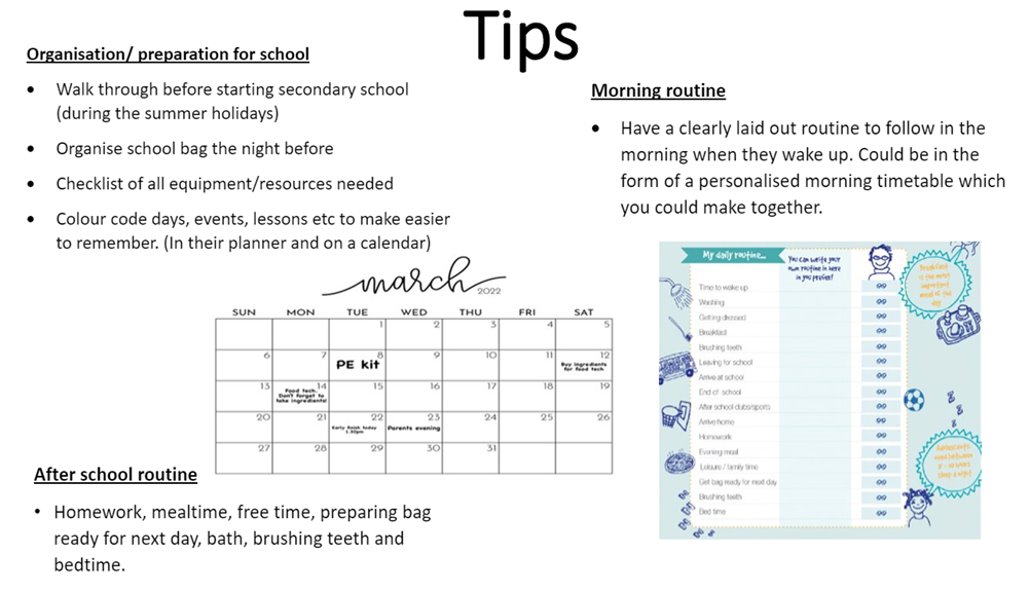 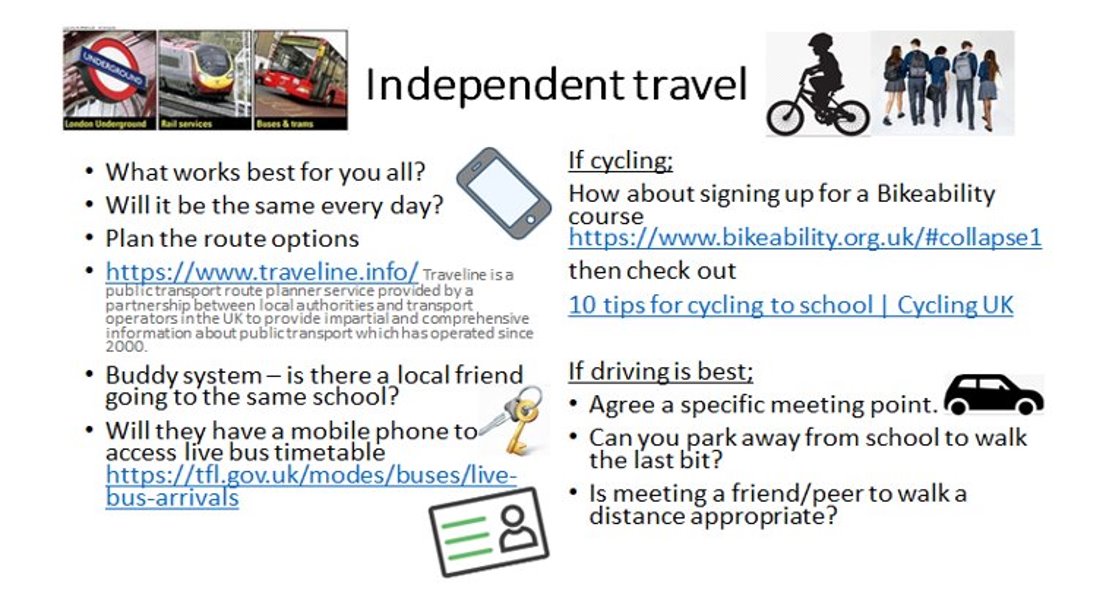 Independent travel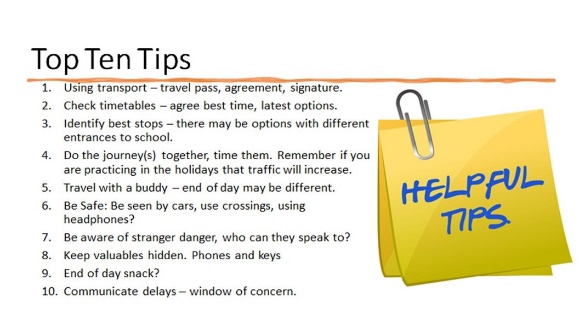 Homework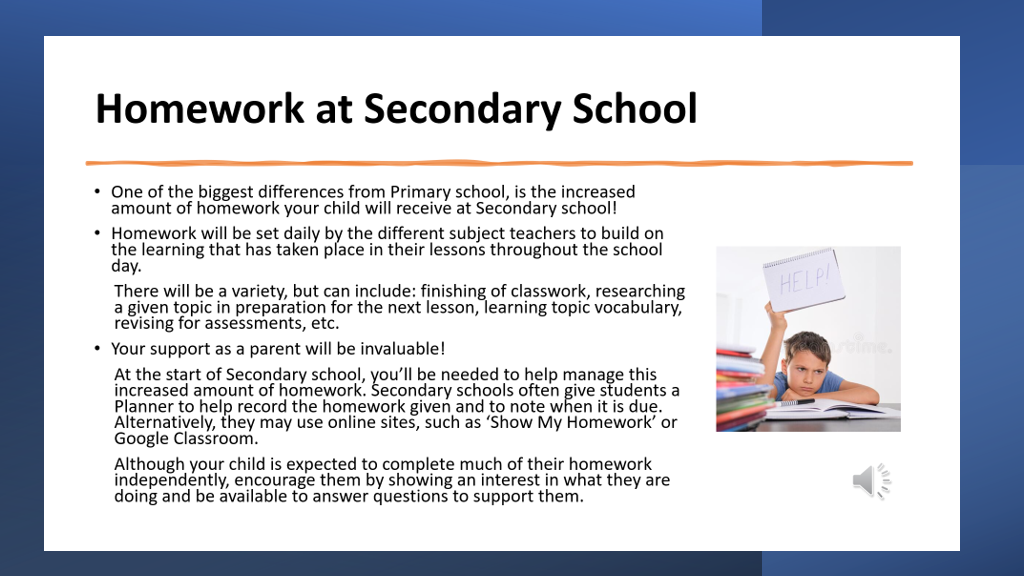 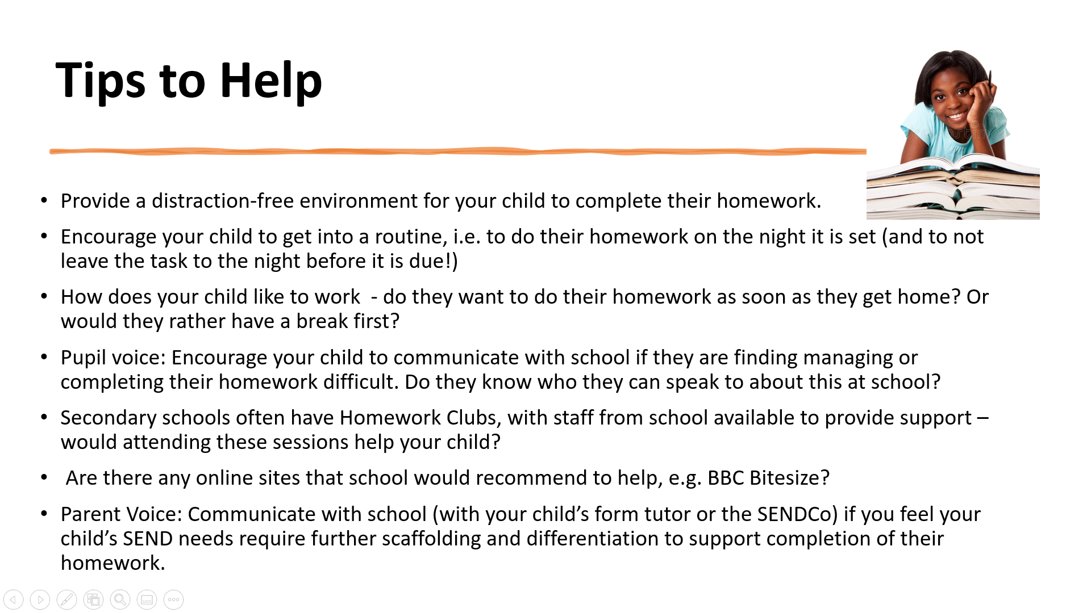 Anxiety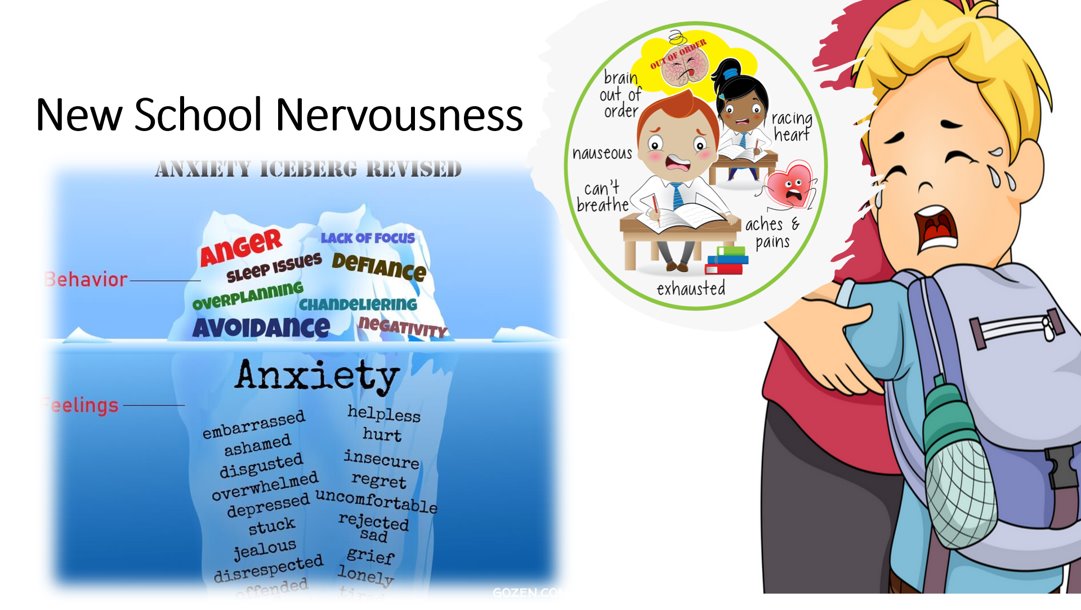 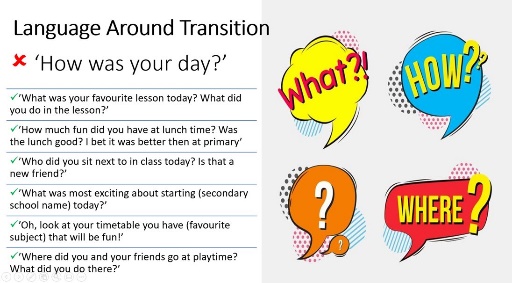 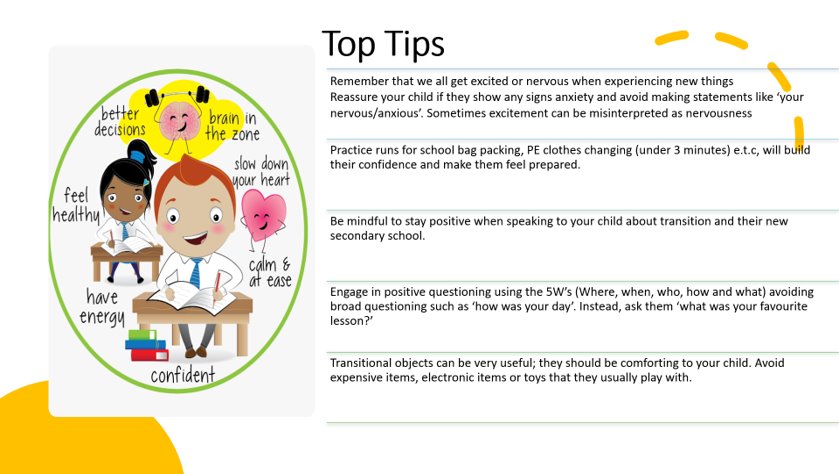 